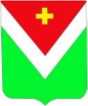 Администрация муниципального района
«Спас-Деменский район»П О С Т А Н О В Л Е Н И Еот «23» ноября 2023 г.	              № 364Об утверждении Плана противодействия коррупциив Администрации МР «Спас-Деменский район» на 2024-2025 годы.В соответствии с Законом Калужской области от 27.04.2007 г. № 305-ОЗ « О противодействии коррупции в Калужской области», с целью устранения условий способствующих совершению коррупционных правонарушенийАдминистрация муниципального района «Спас-Деменский район»П О С Т А Н О В Л Я Е Т:Утвердить  План противодействия коррупции в Администрации МР «Спас-Деменскийрайон на 2024-2025 годы (Прилагается)Контроль за исполнением настоящего Постановления оставляю за собой.Настоящее Постановление вступает в силу после его официального опубликования.П/П  И.о. Главы Администрации         МР «Спас-Деменский район»                                                                   В.А. БузановУтверждено
постановлением Администрации
МР «Спас-Деменский район»
от 23.11.2023 г. года № 364
(приложение)План противодействия коррупции в Администрации
МР "Спас-Деменский район" на 2024-2025 годы№ п/пМероприятиеСрок исполненияОтветственныеисполнители1.Принятие нормативных правовых актов МР «Спас-Деменский район», направленных на противодействие коррупции, в том числе своевременное приведение в соответствии с федеральным и областным законодательством нормативных правовых актов МР «Спас-Деменский район» в сфере противодействия коррупциивесь период по мере изменения федерального и областного законодательстваУправ. делами Администрации МР «Спас-Деменский район», юрист Администрации МР «Спас-Деменский район»2.Проведение антикоррупционной экспертизы нормативных правовых актов МР «Спас-Деменский район» и их проектов в порядке, установленном действующим законодательствомпостоянноюрист Администрации МР «Спас-Деменский район»3.Обеспечение заполнения всеми лицами, претендующими на замещение должностей	или	замещающимидолжности, осуществление полномочий по которым влечет за собой обязанность представлять сведения о своих доходах, расходах, об имуществе и обязательствах имущественного характера, о доходах, расходах, об имуществе и обязательствах имущественного характера своих супругов и несовершеннолетних детей, с использованием специального программного обеспечения «СправкиБК», размещенного на официальном сайте Президента Российской Федерации, ссылка на который,  также размещается на официальном сайте федеральной государственной информационной системы в области государственной	службы	винформационно-телекоммуникационной сети «Интернет» и сайте Администрации МР «Спас-Деменский район»с1января по 30 апреляОтдел организационноконтрольной работы, взаимодействия с поселениями, правового обеспечения Администрации МР «Спас-Деменский район»4.Организация приема сведений о доходах, расходах, об имуществе и обязательствах имущественного характера, представляемых муниципальными служащими. Обеспечение контроля за своевременностью представления указанных сведенийс1января по 30 апреляОтдел организационноконтрольной работы, взаимодействия с поселениями, правового обеспечения Администрации МР «Спас-Деменский район»5.Анализ сведений о доходах, расходах, об имуществе и обязательствах имущественного характера, представленных муниципальными служащимивторое полугодие утверждённого периода действия планаУправ. делами Администрации МР «Спас-Деменский район»6.Проведение проверок соблюдения муниципальными служащими установленных ограничений и запретов, а также требований о предотвращении или урегулировании конфликта интересовпостоянноПредседатель комиссии7.Проведение проверок соблюдения гражданами, замещавшими должности муниципальной службы, ограничений при заключении ими после ухода с муниципальной службы трудового договора и (или) гражданско-правового договора в случаях, предусмотренных законодательствомпостоянноУправ. делами Администрации МР «Спас-Деменский район»8.Размещение сведений о доходах, расходах, об имуществе и обязательствах имущественного характера муниципальных служащих на официальном сайте МР «Спас-Деменский район» в сети «Интернет»В течение 14 рабочих дней со дня истечения срока для подачи указанных сведенийОтдел организационноконтрольной работы, взаимодействия с поселениями, правового обеспечения Администрации МР «Спас-Деменский район»9.Актуализация информации по вопросам противодействия коррупции на информационных стендах, в том числе контактных данных лиц, ответственных за организацию работы в ОМС  по противодействию коррупции, и номера «телефонов доверия» для сообщения о фактах коррупции в данном органе.постоянноУправ. делами Администрации МР «Спас-Деменский район»10.Проведение работы по выявлению случаев возникновения конфликта интересов, одной из сторон которого являются лица, замещающие должности муниципальной службы, и принятию предусмотренных законодательством Российской федерации мер по предотвращению и урегулированию конфликта интересов. Предание каждого случая конфликта интересов гласности и принятие мер ответственности, предусмотренных законодательством Российской ФедерациипостоянноПредседатель и члены комиссии11.Осуществление комплекса организационных, разъяснительных и иных мер по недопущению муниципальными служащими поведения, которое может восприниматься как обещание или предложение дачи взятки либо как согласие принять взятку или как просьба о даче взяткипостоянноОтдел организационноконтрольной работы, взаимодействия с поселениями, правового обеспечения Администрации МР «Спас-Деменский район»12.Организация дополнительного образования муниципальных служащих Администрациипостоянно в течение действиязаместитель Главы Администрации МРМР «Спас-Деменский район» по вопросам противодействия коррупцииплана«Спас-Деменский район»13.Обеспечение соблюдения законодательства Российской Федерации о контрактной системе в сфере закупок товаров, выполнения работ, оказания услуг для муниципальных нужд МР «Спас- Деменский район»постоянноОтдел экономического развития и архитектуры Администрации МР «Спас-Деменский район»14.Контроль за деятельность отделов Администрации МР «Спас-Деменский район» с целью анализа эффективности рассмотрения обращений граждан и соблюдения сроков рассмотрения данных обращенийпостоянноУправ. делами Администрации МР «Спас-Деменский район»15Осуществление  контроля за проведением подведомственными организациями работы, направленной на выявление и минимизацию коррупционных рисков при осуществлении закупок товаров, работ, и услуг.постоянноУправ. делами Администрации МР «Спас-Деменский район»16.Анализ публикаций в средствах массовой информации о коррупционных проявлениях в органах местного самоуправления МР «Спас-Деменский район»постоянноОтдел организационноконтрольной работы, взаимодействия с поселениями, правового обеспечения Администрации МР «Спас-Деменский район»17.Обеспечение функционирования и анализ деятельности «горячей линии» для сообщений о проявлении фактов коррупции в органах местного самоуправления МР «Спас-Деменский район»постоянноУправ. делами Администрации МР «Спас-Деменский район»18.Обеспечение функционирования раздела «Противодействие коррупции» на официальном сайте МР "Спас-Деменский район" в сети «Интернет»постоянноУправ. делами Администрации МР «Спас-Деменский район»19Прием и рассмотрение электронных сообщений от граждан и организаций о фактах коррупции, поступивших на официальный интернет-сайт Администрации МР «Спас-Деменский район»постоянноОтдел организационноконтрольной работы, взаимодействия с поселениями, правового обеспечения Администрации МР «Спас-Деменский район»20.Обеспечение принятия мер по повышению эффективности кадровой работы в части, касающейся ведения личных дел лиц, замещающих муниципальные должности и должности муниципальной службы, в том числе контроля за актуализацией сведений, содержащихся в анкетах, представляемых при назначении на указанные должности и поступлении на такую службу, об их родственниках и свойственниках в целях выяснения возможного конфликта интересовпостоянноОтдел организационноконтрольной работы, взаимодействия с поселениями, правового обеспечения Администрации МР «Спас-Деменский район»21участие муниципальных служащих, работников, в должностные обязанности которых входит участие в противодействии коррупции, в мероприятиях  по профессиональному развитию 	в области противодействия коррупции, в том числе их обучение,  по дополнительным профессиональным программам 	в области противодействия коррупциипостоянноУправ. делами Администрации МР «Спас-Деменский район»22участие лиц, впервые поступивших на муниципальную  службу,  или  на работу, в соответствующие организации и замещающих должности, связанные с соблюдением антикоррупционных стандартов, в мероприятиях по профессиональному развитию в области противодействия коррупциипостоянноУправ. делами Администрации МР «Спас-Деменский район»23участие муниципальных служащих, работников, в должностные обязанности которых входит участие в проведении закупок товаров, работ, услуг для обеспечения государственных (муниципальных) нужд в мероприятиях по профессиональному развитию в области противодействия коррупции, в том числе их обучение по дополнительным профессиональным программам 	в области противодействия коррупциипостоянноУправ. делами Администрации МР «Спас-Деменский район»